PREFEITURA MUNICIPAL DE BALSA NOVA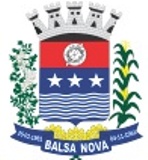 SECRETARIA MUNICPAL DE OBRASDEPARTAMENTO DE URBANISMOSOLICITAÇÃO DE AUTORIZAÇÃO PARA INSTALAÇÃO PROVISÓRIA DE ENERGIA EM POSTE PÚBLICO* Os documentos anexados não serão devolvidos.Declaro serem verdadeiras as informações prestadas e assumo total responsabilidade pelas mesmas, nos termos da legislação em vigor.Balsa Nova,        	de                     	   		de 	               . ____________________________________________DEPARTAMENTO DE URBANISMO(41) 3636 8017urbanismo@balsanova.pr.gov.brNOME:NOME:TELEFONE:CPF/CNPJ:CPF/CNPJ:RG:E-MAIL: E-MAIL: E-MAIL: ENDEREÇO DO IMÓVEL:ENDEREÇO DO IMÓVEL:ENDEREÇO DO IMÓVEL:BAIRRO:PONTO DE REFERÊNCIA:PONTO DE REFERÊNCIA:TIPO DE SERVIÇOSDOC. NECESSÁRIOS *Autorização de instalação provisória de energia em poste públicoCópia do CPF e RG do requerente;Cartão de CNPJ quando for o caso;Indicação do local específico para a instalação de energia (fotos/croquis ,...)Motivo / Observações: